Z á p i s n i c azo zasadnutia Obecného zastupiteľstva v Závode konaného dňa 3. októbra 2014Prítomní: Ing. Peter Vrablec, JUDr. Richard Hollý, Ing. Mária Středová, Mgr. et Mgr. Lukáš Klvač, Richard Rusňák, Bc. Štefan Mikulič, Mgr. Zlatica Šišoláková, Miroslav Kopiar,Mgr. Iveta Balejčíková – hlavná kontrolórka obce Neprítomní: Renáta Černá, Jozef Prelec   Ďalší prítomní: viď prezenčná listinaProgram zasadnutia :1. Otvorenie zasadnutia2. Určenie overovateľov a zapisovateľa zápisnice3. Voľba návrhovej komisie4. Kontrola uznesení5. Informácia starostu o dianí v obci6. Informácie predsedov komisií o činnosti komisií7. Rozpočet obce na roky 2015-2017 -  schválenie8. Monitoring programového rozpočtu obce Závod k 30.06.20149. Návrh prílohy/dodatku č. 6 k VZN o určení výšky dotácie na prevádzku a mzdy na žiaka školy a školských zariadení na území obce Závod10. Technológia úpravy vody vo verejnom vodovode – návrh riešenia11. Vyhodnotenie volebného obdobia 2010 - 201412. Rôzne 13. Pripomienky a dotazy obyvateľov obce14. Uznesenia15. Záver             1. Otvorenie zasadnutiaZasadnutie Obecného zastupiteľstva v Závode otvoril a viedol starosta obce Ing. Peter Vrablec. Privítal prítomných a oboznámil ich s programom zasadnutia. Predsedkyňa finančnej komisie Ing. Středová požiadala o doplnenie dvoch bodov programu: 8. Monitoring programového rozpočtu obce Závod k 30.06.2014, 9. Návrh prílohy/dodatku č. 6 k VZN o určení výšky dotácie na prevádzku a mzdy na žiaka školy a školských zariadení na území obce Závod. Po doplnení poslanci program dnešného zasadnutia odsúhlasili. 2. Určenie overovateľov a zapisovateľa zápisnice Za overovateľov zápisnice navrhol starosta obce poslancov JUDr. Richarda Hollého a Richarda Rusňáka, za zapisovateľku Emíliu Palkovičovú.  3. Voľba návrhovej komisie Do návrhovej komisie starosta obce navrhol nasledovných poslancov: Miroslav Kopiar, Mgr. et Mgr. Lukáš Klvač, Mgr. Zlatica Šišoláková.4. Kontrola uzneseníPrijaté uznesenia zo zasadnutia OZ zo dňa 28.08.2014 prečítala zapisovateľka Emília Palkovičová. Poslanci nemali žiadne pripomienky.5. Informácia starostu o dianí v obciSpráva sa týkala iba diania od posledného zastupiteľstva teda od 28.8.2014.- čiastočná údržba ciest – najväčšie výtlky- pravidelné jesenné upratovanie obce, kosila sa tráva a čistili ulice- vytrvalé dažde nás donútili k vyčisteniu niektorých zanesených kanálov a v časti Jazero sa muselo dokonca prebagrovať kvôli úplnému zatopeniu dvora č. d. 916- upravila sa priekopa pri najnebezpečnejšej zákrute, kde sa dali do zeme trúby a dve čistiace šachty, v spolupráci s Telekomunikáciami sa presunul stĺp a osadilo sa zábradlie. Plánuje sa tu aj zámkovú dlažbu, no čerstvo navezená zem ešte nesadla, tak tieto práce budú vykonané až v jarných mesiacoch budúceho roka.- Začala sa vymieňať strešná krytina v DSS sv. Michala, no dážď práce prerušil a predĺžil.- Na ihrisku dňa 29.9. prebiehal 22. ročník futbalového turnaja O pohár starostu obce, ktorého sa tento rok zúčastnilo 6 mužstiev z celého Závodu. Tento rok víťazstvo patrilo družstvu Benátky, a patrí im tiež naša gratulácia.- V samotnej DSS bola 29. septembra odslúžená slávnostná omša spojená s vysvätením priestorov a požehnaním tohto zariadenia. S kultúrnou vložkou prispel FS Závodzan a deti ZŠ s MŠ v Závode za čo im aj touto formou ďakujeme.Starosta predal slovo riaditeľovi DSS sv. Michala, n. o. Mgr. Emilovi Hlavatému, ktorý informoval prítomných o finančnom hospodárení a obsadenosti zariadenia od začiatku roka.(podklady v prílohe tejto zápisnice)6. Informácie predsedov komisií o činnosti komisiíFinančná komisia Na svojom zasadnutí 4.8. členovia FK riešili monitoring programového rozpočtu k 30.6.2014, pripravovali návrh rozpočtu na roky 2015 – 2017 a pripravili dva dodatky k VZN obce.Dodatok č. 4, ktorým sa mení a dopĺňa VZN č. 5/2011 zo dňa 24.6.2011 pre stanovenie sadzieb nájomného za prenájom pozemkov, bytových a nebytových priestorov vo vlastníctve obce Závod. Zmena sa týkala úpravy správnej ceny za prenájom pozemkov v extraviláne na poľnohospodárske účely a ceny za prenájom pozemku na reklamné účely. Poslanci dodatok jednohlasne schválili podľa predloženého návrhu.Komisia stavebná a životného prostrediaKomisia sa na zasadnutí 30.9. zaoberala žiadosťami o odpredaj obecných pozemkov, žiadosťou o pridelenie jednoizbového bytu v školskej bytovke a možnosťou riešenia pozemkového sporu so spol. MITECO s .r. o. Bratislava.Žiadosti o odpredaj pozemkov bude riešiť až nové obecné zastupiteľstvo po komunálnych voľbách. Žiadosť o pridelenie bytu p. Ferenčičovej bola posunutá na sociálno-školskú komisiu, pričom bude posúdená aj s ďalšími žiadosťami o byt.MITECO s. r. o.Predseda komisie stavebnej a životného prostredia JUDr. Hollý rokoval so zástupcom spol. Miteco, s.r.o. Bratislava o možnosti odkúpenia parcely č. 3392/1 o výmere 2826 m2 (odvodňovací kanál, obecná cesta). Obec schválila na predošlom zasadnutí odkúpenie určitých parciel, vrátane takmer celej cesty k časti Jazero,  od tejto spoločnosti za sumu 12 000,- EUR. Nedoriešenou však zostáva zvyšok cesty k časti Jazero, ako i hydromeliororačný kanál. Odkúpenie tohto pozemku by pre obec znamenalo výhody pri budovaní a riešení infraštruktúry, ako i pri udržiavaní a čistení problémového hydromelioračného kanálu. Spoločnosť Miteco, s.r.o. svoj súhlas s odpredajom cesty podmienila tým, že bude vysporiadaná a teda odkúpená celá cesta. Opakovane spoločnosť Miteco, s.r.o. zaslala obci list, že v prípade nevysporiadania vlastníctva k ceste do časti Jazero, pristúpi k jeho oploteniu. Navrhnutá cena spoločnosťou Miteco, s. r. o. je 5 000,- EUR. Tento návrh však nebol hlasovaním OZ prijatý. Následne predsedkyňa finančnej komisie Ing. Středová navrhla maximálnu cenu odkupovaného pozemku 3 000,- EUR (spolu 15 000,- EUR na vysporiadanie vlastníckych vzťahov). Poslanci odsúhlasili vysporiadanie vlastníctva so spol. MITECO s.r.o. odkúpením parcely č. 3392/1 za kúpnu cenu 3 000,- EUR. 7. Rozpočet obce na roky 2015 - 2017  -  schváleniePredsedkyňa finančnej komisie Ing. Mária Středová priblížila všetkým prítomným návrh rozpočtu obce Závod na rok 2015 a návrh viacročného rozpočtu na roky 2016 a 2017. Návrh rozpočtu je zostavený ako programový, člení sa na 16 programov, ktoré predstavujú rozpočtové výdavky a výstupy. Predložený návrh celkového rozpočtu obce je vyrovnaný vo výške 1 181 803,48 EUR, s úsporou o 45 399,52 EUR menej ako bol schválený plán rozpočtu na rok 2014, ktorý bol zostavený na sumu 1 227 203,- EUR. Bežné príjmy sú zostavené ako prebytkové o 29 000,- EUR a sú závislé od výšky podielu na výnose daní z príjmov fyzických osôb, dani z majetku, tovarov a služieb ostatných administratívnych poplatkov, ktoré v tomto období nie sú známe. Kapitálový rozpočet je zostavený ako schodkový, nerozpočtuje žiadne príjmy, plánované výdavky sú vo výške 29 000,- EUR. Finančné operácie vo výške 36 000,- EUR sú vyrovnané. Rozpočet na roky 2016 – 2017 nie je záväzný.Poslanci návrh rozpočtu na rok 2015, viacročného rozpočtu na roky 2016 – 2017 a programového rozpočtu schválili bez pripomienok. Zároveň poslanci OZ schválili použitie rezervného fondu v roku 2015 na splátky úveru. Ing. Středová osobitne poďakovala pani Elene Šišolákovej za aktívnu činnosť pri zostavovaní rozpočtu obce. Stanovisko hlavného kontrolóra obce k návrhu rozpočtu na rok 2015Hlavný kontrolór obce Mgr. Balejčíková vychádzala z posúdenia predloženého návrhu rozpočtu na rok 2015, viacročného rozpočtu na roky 2016 a 2017 a programového rozpočtu z hľadiska súladu s vybranými predpismi (dodržiavanie informačnej povinnosti, metodická správnosť) a formálnej stránky. Návrh rozpočtu obce Závod na rok 2015, s výhľadom na roky 2016, 2017 je vypracovaný v súlade so zákonom č. 583/2004 o rozpočtových pravidlách územnej samosprávy a je vyrovnaný. Stanovisko k návrhu rozpočtu i návrh rozpočtu je predkladaný v čase, keď nebol ešte schválený štátny rozpočet SR (rozdeľovanie výnosu dane z príjmov). Hlavný kontrolór odporúča po ukončení roku 2014 vykonať následné úpravy rozpočtu. Poslanci OZ zobrali stanovisko hlavného kontrolóra na vedomie.8. Monitoring programového rozpočtu obce Závod k 30.06.2014O monitoringu programového rozpočtu informovala prítomných predsedkyňa finančnej komisie Ing. Středová. Poslanci OZ nemali k Monitoringu programového rozpočtu obce Závod 6/2014 žiadne otázky ani pripomienky a vzali dokument na vedomie.9. Návrh prílohy/dodatku č. 6 k VZN o určení výšky dotácie na prevádzku a mzdy na žiaka školy a školských zariadení na území obce ZávodFinančná komisia predložila na zasadnutí OZ návrh Prílohy/Dodatku č. 6 k VZN o určení výšky dotácie na prevádzku a mzdy na žiaka školy a školských zariadení na území obce Závod zo dňa 15.12.2009. Poslanci OZ nemali žiadne pripomienky a dokument jednohlasne schválili.10. Technológia úpravy vody vo verejnom vodovode – návrh riešeniaDnes 3.10. schválilo pre našu obec mestské zastupiteľstvo BSK dotáciu 50 000,- EUR na úpravu vody v obecnom vodovode. Verejné obstarávanie na výber dodávateľa technológie je už rozbehnuté. V prípade priaznivých okolností budú mať obyvatelia obce kvalitnú pitnú vodu už koncom tohto roka.11. Vyhodnotenie volebného obdobia 2010 – 2014Starosta obce Ing. Peter Vrablec predložil poslancom OZ materiál a fotodokumentáciu k vyhodnoteniu volebného obdobia 2010 – 2014 : KultúraKaždá významnejšia obec je aj niečím charakteristická a jedinečná. U nás kultúra ďaleko zaostávala za priemerom nášho okolia. Zdalo sa, že obec stratila svoju identitu. Nikto nič nechcel robiť, lebo sa to „neoplatilo“. Začali sme hľadať cestu, aby občania obce boli opäť hrdí na svoje rodisko.Podporili sme všetky iniciatívy, ktoré nám naši občania predstavili v snahe zlepšiť život v obci.Podporili sme My Hepy a ich prácu s deťmi.Podporili sme pozývanie divadelných súborov a oživili aj túto oblasť.Pomohli sme vzkriesiť a aj zachovať históriu Kaduba.Obnovili sme folklórny súbor Závodzan a ukázali jedinečnosť pôvodnej kultúry našich predkov.Pomohli sme pri budovaní pódia v strede obce. Zorganizovali sme súťaže vo varení gulášu. Oživili sme nový obecný sviatok - Bezchleba hody. Tento sa ujal a dnes je najväčšou kultúrnou akciou roka.Každoročne organizujeme aj Vianočné trhy ako ďalšiu novinku, ktorá bola občanmi prijatá a podporená.Podieľali sme sa na všetkých akciách Enviroparku či už pre našich seniorov (vianočné posedenia, športové hry), alebo pre deti (športové turnaje, Enviropark hľadá talent).Spolu sme takto prišli na to, že obec Závod žije aj kultúrou. Novou aj pôvodnou. Naša identita sa stáva čoraz výraznejšou. Naše povedomie rastie a cítiť to aj na Vašich reakciách. Stále viac ľudí sa vyjadruje a hodnotí, ale aj pomáha a zasahuje. A to je dobre. To znamená, že obec žije.Základná škola s materskou školouVyhodnotiť stav budovy našej školy nie je jednoduché. Musíme si uvedomiť, že o našu starú dámu sa až do roku 2007 staral štát. Keď v tomto období prešla delimitáciou do majetku a správy obce, jej stav bol žalostný. Bola to výhra? Nie. Štát sa zbavil zodpovednosti. Bola to výzva pre každého riaditeľa a starostu. Začal sa boj s časom. Čo mohlo – to počkať aj muselo! Obrovskú zásluhu na obnove školy má jej terajšie vedenie na čele s riaditeľkou školy. Začala odvážne a razantne.Obec pokračovala a len za posledné 4 roky pomohla takto:Výmena všetkých okien a vchodových dverí v MŠ a kuchyni.Vybavenie MŠ učebnými pomôckami a interaktívnou tabuľou v spolupráci so združením Enviroparklikvidácia starých šatní pri futbalovom štadióne a vytvorenie tak veľmi potrebných a bezpečných  parkovacích miest pre rodičov voziacich deti do školy.pieskové volejbalové ihrisko na školskom dvoreNová kotolňaGenerálna rekonštrukcia sociálnych zariadení na prízemí školy.Generálna rekonštrukcia domovej kanalizácie v bytovej časti školy.Napojenie základnej školy na verejnú kanalizáciu – t. j. prípojka o dĺžke 152 metrov a ďalších 150 metrov dažďovej kanalizácie.Čiastočná rekonštrukcia sociálnych zariadení v MŠ.ŠportPráve dokončená tribúna na futbalovom štadióne bola skvelým odrazovým mostíkom pre hľadanie spoločnej cesty pre podporu športu medzi obcou a Športovým klubom v Závode. Zafinancovali sme oplotenie štadióna a pomohli aj pri budovaní závlahového systému. Pre športovcov sme zabezpečili  nové vybavenie posilňovne. Pomohli sme s dobudovaním a osvetlením tréningového ihriska. Bolo treba aj papierovo dokončiť dielo a hľadať spôsob aspoň čiastočného samofinancovania tohto areálu a športu vôbec. Veľká snaha samotných futbalistov a ochota zmeniť systém financovania a samotného chodu klubu priniesla výsledky. Spoločný cieľ bol vždy menovateľom niekedy rozdielnych prístupov obce a ŠK. Dnes štadión žije a to je našou najväčšou odmenou.      Futbal ale nebol jediným športom, ktorý sme podporili. Floorballové družstvo dievčat Blue Diamonds nám tak isto robilo veľkú radosť a ich úspechy nás vždy potešili. Naša podpora patrila aj mladým hasičom. Taktiež potrebovali pomôcť so súťažnou technikou a ich víťazné poháre dnes zdobia zasadačku v hasičskej zbrojnici. Atlétka a v súčasnosti naša najúspešnejšia športovkyňa Monika Baňovičová  sa so svojimi výkonmi dostala až na majstrovstvá sveta. Multifunkčné ihriskoDva neúspešné pokusy presadiť vybudovanie multifunkčného ihriska v škole a následný odpredaj časti školského dvora ešte predchádzajúcim Obecným zastupiteľstvom, nás donútili starú dokumentáciu založiť do šuplíka a zabezpečiť  novú a na novom mieste. Projekt bol schválený a momentálne je v procese schvaľovania aj víťaz verejnej súťaže na zhotoviteľa tohto diela.V prípade jeho potvrdenia Ministerstvom pôdohospodárstva a rozvoja vidieka SR, bude dielo ukončené už v jarných mesiacoch budúceho roka. Okrem multifunkčného ihriska, ktoré bude na mieste bývalého dopravného ihriska, pribudne aj detské ihrisko a nová oddychová zóna v parku okolo KD. Už dnes je betónová džungľa z miesta bývalého dopravného ihriska odprataná a  príprava na výstavbu je rozbehnutá.Regionálne cesty a DopravaHlavné cestné ťahy idúce obcou patria regionálnym cestám. Im prislúcha ich údržba a aj všetky opravy. Keďže stav financovania regionálnych ciest v Bratislavskom samosprávnom kraji je na bode mrazu, dlhodobo sa nič neriešilo. Vďaka pomoci odboru cestnej dopravy a pozemných komunikácií na Okresnom úrade v Malackách sa ľady pohli.Boli zrekonštruované cestné mosty v hlavnej obecnej križovatke a za dedinou smerom na Tomky,Uskutočnila sa výmena dopravného značenia v obci a samotných cedúľ s názvom obce.Vyasfaltovala sa aspoň časť cestnej komunikácie v jej najhoršom úseku a to pred základnou školou.Obec sa v tejto oblasti podieľala na nasledovnom:Rozšírenie parkoviska v strede obce a zabezpečenie tak bezpečného pohybu chodcov pri stánkovom predajiZlepšenie situácie v najnebezpečnejšej zákrute  v obci (koniec ulice Štúrova a začiatok ulice Záhradky) odstránením stĺpa z chodníka a pridaním bezpečnostného zábradlia na ochranu chodcov.Vyasfaltovanie autobusovej zástavky pri Dome služiebVybudovanie 2 autobusových zastávok  (v strede obce a pri bytovke na konci dediny).Za  4 roky sa použilo na udržanie kvality našich ciest cca 900 ton recyklovaného asfaltu. Tento sme postupne použili na opravy ciest a vybudovali sme z neho aj miestnu komunikáciu na ulici Školská v celkovej dĺžke 180 metrov a 70m v ulici Nová.Ďalších 1000 ton tohto materiálu sa použilo tento rok na vybudovanie miestnych komunikácií a to: komunikácia na ulici Pod Oborou 460 metrov, položených strojovo a postriekaných asfaltom, komunikácia na ulici Pod Borom 110 metrov položených strojovo a postriekaných asfaltom, spolu cca 820 m miestnych komunikácií položených tam, kde sa jazdilo po nespevnených a úplne rozbitých cestách.Podarilo sa vyasfaltovať jeden úsek úplne rozbitej komunikácie pri vjazde do časti Jazero.Neustálym tlakom na miestnych podnikateľov bola ťažká kamiónová doprava presunutá do priemyselnej zóny obce, ktorá v podstatnej miere znepríjemňovala život  obyvateľov v časti Jazero.Park pri kostolePeniaze na obnovu parkov vždy chýbajú. Udržateľnosť vynaložených prostriedkov je tu asi najťažšia. Už sa nám v minulosti stalo, že sa položili trávové koberce a po jednej sezóne zostala púšť. Tak sme sa do projektu obnovy parku pustili systémovo. Urobili sa nové rozvody elektriny a oprava zdevastovaného osvetlenia vrátane dvoch nových stĺpov s osvetlením centrálnej časti parku a oprava elektriny v Lurdskej kaplnke. Vyčistila sa aj studňa, ktorá slúži k polievaniu parku.V celkovej réžii firmy Richter Rasen Slovakia bolo vybudované zavlažovacie zariadenie, výsadba okrasných drevín a trávového koberca v centrálnej časti parku.Dielo ešte nie je dokončené, no už teraz vidno, že nastolená cesta bola správna.Prístavba hasičskej zbrojniceDobrovoľný hasičský zbor v Závode je jedným z najaktívnejších združení v obci. Okrem toho, že má širokú základňu, má aj veľkú podporu našich občanov. Ich dôležitosť je nespochybniteľná a aktivity sa veľmi cenia. Preto aj podpora pri rozširovaní hasičskej zbrojnice bola veľká. Vyhlásená verejná zbierka, na ktorej sa vyzbieralo 3.315,63 Eur a pomoc samotných hasičov znamenali, že dnes je prístavba takmer dokončená.Moderné priestory ponúknu možnosť školení a výukových programov pre našich mladých ale aj starších hasičov. Vďaka toaletám konečne zabezpečíme aj túto slabinu našich kultúrnych akcií v strede obce. Podstatne zlepšíme kvalitu prípravy a samotné podmienky pre prácu našich hasičov. Verejný vodovodNaša obec má dodnes obrovský problém s kvalitou a množstvom vody vo verejnom vodovode. Táto téma bola v obci dlhé roky verejné tabu. Na obecnom úrade ležia desiatky spisov na túto tému a prvé preukázateľné rokovania s predchodcom dnešnej BVS máme už z roku 1988. Po mnohých neúspechoch a bez cudzej pomoci bol verejný vodovod v roku 1996 dokončený a skolaudovaný. Kvalita vody však nevyhovovala a musela sa žiadať dočasná výnimka. Udelené výnimky dnes už neplatia, kvalita vody sa však nezlepšila. Technologická časť má 18 rokov a začala dosluhovať. V tomto volebnom období sme začali s výmenami celých častí potrubia vo vodárni, kúpilo sa záložné čerpadlo do studne a začala sa postupne meniť aj elektroinštalácia. Ďalším krokom bola komplexná údržba vodárne. Previedli sme úplnú výmenu starých častí potrubia, hlavného už roky nefunkčného vodomeru a úplné vyčistenie obidvoch  zásobníkov vody.  Kúpil a vymenil sa  dávkovač chlóru. V areáli pri vodárni sme opravili oplotenie a vybudovali chodník medzi budovami vodárne. Z dôvodu každoročného zamŕzania vodovodu počas tuhých mrazov bola prevedená výmena najslabšieho článku vodovodnej vetvy a to  na moste ponad diaľnicou. Keďže cena za vodu bola  stanovená iba na režijné náklady, nebolo z finančných dôvodov možné riešiť aj zásadný problém s jej kvalitou. Po zverejnení a zmedializovaní našich ťažkostí sme zažiadali o pomoc BSK. K dnešnému dňu je z Bratislavskej župy  schválená  dotácia vo výške 50 000,- Eur na zakúpenie technológie, ktorá odstráni z vody nadlimitné hodnoty nežiaducich prvkov.Verejný vodovod našej obce je ale neustála výzva a boj už od samého začiatku. Nie je možné povedať, že sa blíži ku koncu.Výstavba a zabezpečenie rozvoja bývaniaNaša obec má dnes takmer 1050 rodinných domov. Aby počet obyvateľov neklesol, ale naopak stúpol a zabezpečili sme tak našej obci rozvoj a zdravý chod, potrebujeme si v obci udržať  mladých. To znamená zabezpečiť aj možnosť výstavby nových rodinných domov. V praxi ide v prvom rade o vytvorenie infraštruktúry.Len vďaka pomoci našich občanov sme:V ulici Nad Jazierkom  zabezpečili dobudovanie verejného vodovodu a kanalizácie v dĺžke 110 m.V ulici Pod Oborou  zabezpečili elektrifikáciu, verejný vodovod, kanali-záciu, plynofikáciu a napokon aj vybudovali miestnu komunikáciu v dĺžke 250 m.V Novej ulici vybudovali 60 m kanalizácie, V Puškinovej ulici sme sa podieľali  materiálom na 70 m kanalizácie V Štúrovej ulici smer Tomky sme sa podieľali  materiálom  na 40 m kanalizácie.    Dnes ukončujeme stavebné povolenie na zostávajúce siete v časti Nad Jazierkom.Rozbehli sme iniciatívu za vysporiadanie poľnej cesty v časti Plavisko, kde v prípade dohody s občanmi už budúci rok bude možná výstavba rodinných domov.Jasným ukazovateľom rozvoja sú aj výsledky štatistík. V rokoch 2011 až 2014 bolo vydaných spolu 51 kolaudačných rozhodnutí na rodinné domy a 4 kolaudačné rozhodnutia na garáže, hospodárske budovy a sklady.Počet obyvateľov v tomto období stúpol  z 2778 na dnešných 2842.Odvodnenie obceNaša obec je postavená „na vode“. Akékoľvek zaváhanie a zanedbanie v oblasti odvodňovacích kanálov hneď spoznáme. Keďže stav hydromelioračných kanálov bol alarmujúci, išlo o jednu z priorít.Zabezpečili sme kompletné vyčistenie hydromelioračných kanálov okolo celej obce v celkovej dĺžke 5,65 km .Prečistili a vymenili cca 40 m potrubia zabezpečujúceho odtok vody von z obce na ulici Pribinova.Vyčistili a spriechodnili kanály von z obce na Puškinovej.Vyčistili a spriechodnili kanály v časti Pod borom.Odvodnili autobusovú zástavku pri Mendosíne.Odvodnili regionálnu cestu a chodník pred školou.Odpadové hospodárstvoDobre vieme ako reálne fungoval vývoz nadrozmerného, všetkého stavebného, ale aj veľkého množstva komunálneho odpadu. Všetko končilo na čiernych skládkach, ktoré sa už niekoľko rokov pred našimi opatreniami úplne vymkli kontrole. Výsledkom našej snahy je, že sme sa postarali o úplnú likvidáciu veľkých čiernych skládok a zastavenie obrovskej devastácie životného prostredia v katastri našej obce. Jednalo sa o obrovské skládky v lokalitách pri Obecnej tehelni, celé Plavisko, Nad jazierkom a najväčšiu skládku za železničnou stanicou.Pred 4 rokmi sme mali v okolí obce bez preháňania celé hektáre čiernych skládok.Hlavne vďaka spolupráci občanov je dnes odpadové hospodárstvo pod kontrolou. Malé čierne skládky, ktoré neustále vznikajú, sú rýchlejšie lokalizované na základe  ohlásenia občanov, ktorí často pomáhajú aj pri identifikácii ich páchateľov.Dnes sme veľmi hrdí na to, že sa nám podarilo vybudovať Zberný dvor odpadov a tak vytvoriť reálne funkčný systém odpadového hospodárstva v obci. Ide o jeden obrovský úspech. Kultúrny domNáš kultúrny dom je stánok, ktorý nám mnohí závidia. Komplexne riešená budova je koncipovaná tak, aby slúžila širokej verejnosti. Toto jej poslanie sme sa aj snažili naplniť. Budova bola v minulosti takmer celá zrekonštruovaná. Nedostalo sa na odpady, vodovodné rozvody, kúrenie a nefunkčná bola aj vzduchotechnika. Tieto nedostatky sa ale darilo postupne odstrániť a tak dnes máme budovu plne funkčnú a prístupnú pre všetkých občanov. Len pre zaujímavosť uvádzame okruh organizácií a záujmových skupín z našej obce, ktorí budovu využívajú:      -     sídlo obecného úradu      -     pošta      -     kozmetický salónCvičenie aerobiku pre dve skupiny cvičencovFolklórny súbor ZávodzanTanečný krúžok pre deti ZŠ s MŠKlub mládežeKlub dôchodcovMy HepyPasienková a lesná spoločnosť obce ZávodDychová hudba Závodskí chuapciSpeváčky na pohrebochZávodskí hasičiPoľovníciZákladná škola s materskou školouSociálne poradenstvoprenájom spoločenských priestorov na súkromné akcie, spoločenské podujatia, plesy, zábavy.Dúfame, že k spokojnosti všetkých, budú priestory kultúrneho domu slúžiť i naďalej.2.etapa kanalizáciePrevzali a pokračovali sme vo veľkom projekte odkanalizovania obce. Veľmi rýchlo sme zistili, že projekt, ktorý už nebolo možné kvôli nedostatku času meniť, je zastaraný, nedokonalý, dva krát chybne vysúťažený a na samotnú realizáciu nám úrady dali iba 8 mesiacov, z toho 4 zimné a to na 5,25 km gravitačnej kanalizácie s 5-timi prečerpávacími stanicami.Chýbalo naprojektovaných desiatky prípojok a cca 1,5 km kanalizácie sa muselo namiesto zeleného pása robiť v miestnych komunikáciách. V praxi to znamená zaplatiť naviac aj rezanie a odstránenie starého asfaltu, betónovanie a asfaltovanie nového.Nesúhlasili sme ani s technológiou prečerpávacích staníc, v ktorých v každej boli naprojektované dve čerpadlá s rezacími hlavicami a s textilnými hadicami zavesené na reťaziach v šachte širokej jeden meter, vnútri s rebríkom a kruhovým hore sa zužujúcim ukončením.Cena spolufinancovania diela vysúťaženého na 4 760 555,48 Eur sa na začiatku prác  vyšplhala na závratných 497 592,38 Eur a banka v ktorej sme mali zabezpečený úver, nechcela po dvoch odkladoch už dodržať pôvodne zazmluvnené úročenie.Mesiac pred ukončením prác sa víťazná firma rozpadla a odmietla dokončiť cesty. Svojim subdodávateľom, ktorí reálne vykonali všetky práce nezaplatila takmer nič a títo sa obrátili na svojich právnikov a chceli peniaze od nás. Viac ako 2 160 000 Eur.Bolo treba dokončiť cesty a skolaudovať. V prípade, že by sa neskolaudovalo, neprišli by peniaze ani z eurofondov. Kto je objektívny, musí priznať, že obec v takej vážnej situácii ešte nebola. Napriek všetkým ťažkostiam obec dokázala  cenu spolufinancovania za kanalizáciu znížiť o 132 332,77 Eur. Prečerpávacie stanice boli vybavené riadnymi čerpadlami na nerezových vodiacich tyčiach a s riadnou možnosťou servisu. Za práce naviac, ktoré boli budované v cestách a nie v zelených pásoch sme neplatili. Pre občanov sme zabezpečili 67 prípojok naviac oproti chybnému projektu a napojili sme aj pôvodne neplánovanú školu. Projekt sme riadne ukončili, skolaudovali a sporné peniaze uložili do súdnej úschovy, odkiaľ si ich firmy na základe svojich práv teraz žiadajú.Dom seniorovS bývalou materskou škôlkou sa už v minulosti rátalo ako s perspektívnym domovom dôchodcov. Pri plánovanej obnove obecných budov bola v roku 2012 na rade práve táto budova. Jej stav bol kritický a s opravou nebolo možné ďalej otáľať. Bolo načase sa rozhýbať.Výsledkom bolo rozhodnutie vybudovať domov dôchodcov, a nové bezbariérové priestory pre ambulanciu obvodného lekára. Vzhľadom k náročnosti celého procesu a to nielen ekonomickej ale aj administratívnej, otvorenie zariadenia sa uskutočnilo až 1.februára 2014.Zariadenie s názvom Domov sociálnych služieb sv. Michala začalo slúžiť a prinášať úžitok. Len samotný DSS priniesol do obce 8 pracovných miest. Kuchyňa, ktorá je síce samostatná, no varí aj pre DSS-ku, ponúkla okrem dvoch pracovných miest aj možnosť stravy s rozvozom až do domu pre všetkých seniorov v obci. Budova prešla celkovou rekonštrukciou, vybudovali sa nové sociálne zariadenia, pôvodné miestnosti sa rozdelili na dvoj a trojlôžkové izby, aby spĺňali normu podľa predpisov, priestory sa vybavili potrebným zariadením. Obecné zastupiteľstvo schválilo aj odkúpenie časti pozemkov pod budovou od katolíckej cirkvi, nakoľko tieto taktiež nikdy neboli vysporiadané ani riešené.Dnes máme plne funkčný domov dôchodcov s kapacitou 18 lôžok a prvé skúsenosti s ním už majú aj občania našej obce.Všetky úpravy a pomoc vrátane výmeny strešnej krytiny v tomto roku, viedli k plánovanej úplnej samostatnosti zariadenia. Týmto starosta obce ukončil vyhodnotenie volebného obdobia a poďakoval poslancom OZ za úspešnú spoluprácu a osobitne poďakoval dvom poslancom za dlhoročné pôsobenie v obecnom zastupiteľstve: Miroslav Kopiar (od roku 1994) a Ing. Mária Středová (od roku 2006). Poslanci OZ vzali vyhodnotenie volebného obdobia 2010 – 2014 na vedomie.Zhodnotenie volebného obdobia 2010 – 2014 poslancami OZZa finančnú komisiu poďakovala Ing. Středová všetkým členom komisie za občas neľahkú spoluprácu, zamestnancom OÚ, osobitne poďakoval tajomníčke komisie Elene Šišolákovej a tiež starostovi obce za aktívny prístup a dobrú spoluprácu. Finančná komisia sa musela popasovať s neľahkými a neatraktívnymi problémami ako: kanalizácia II. etapa, rozpočet obce, neplatiči, odpredaj obecných bytov, tvorba VZN a pod...Za komisiu stavebnú a životného prostredia poďakoval všetkým členom i kolegom JUDr. Hollý. Kladne ohodnotil činnosť komisie vo veci ochrany životného prostredia, či už odstránením čiernych skládok, separovaním – nastavením systému triedenia odpadu, zaviedol sa zberný dvor odpadu, upratovací deň (zapojili sa aj neplatiči),... Zo stavebnej stránky dohliadala komisia na odpredaj obecných pozemkov v nadväznosti na dodržiavanie prejazdnosti ciest, funkčnosť odvodňovacích kanálov a pod. Poďakoval sa zamestnancom OÚ i starostovi obce.Za sociálno-školskú komisiu poďakovala Mgr. Šišoláková a tešila ju vzájomná spolupráca poslancov, starostu obce, zamestnancov OÚ i občanov obce.12. Rôzne Nájomné zmluvyHlavná kontrolórka obce Mgr. Balejčíková mala za úlohu prekontrolovať platnosť a plnenie všetkých nájomných zmlúv obce. Kontrolórka preskúmala zatiaľ zmluvu uzavretú s DSS sv. Michala n.o., pričom zistila určité nedostatky, ktoré zhrnie po prekontrolovaní aj ďalších zmlúv v konečnom stanovisku.13. Pripomienky a dotazy obyvateľov obceHasičské vozidloDHZ Závod v zastúpení predsedom Jurajom Eglom a Tomášom Duškom predložili poslancom OZ požiadavku na kúpu auta pre potreby hasičského zboru, ktoré bude slúžiť na prepravu mladých hasičov na rôzne súťaže. Staré vozidlo kvôli zlému a nevyhovujúcemu technickému stavu nedávno predali. Cena ojazdeného „hasičského“ vozidla sa pohybuje okolo 4 500,- EUR, pričom by sa použili aj peniaze z predaného vozidla, t. j. 700 ,- EUR, 3 000,- EUR poskytne obec zo svojho rozpočtu a 800,- EUR pôjde zo sponzoringu. Poslanci OZ požiadavku odsúhlasili a jednohlasne schválili. Následne schválili aj úpravu rozpočtu.14. UzneseniaUZNESENIE č. 42 / 2014Obecné zastupiteľstvo v Závodes c h v a ľ u j ea/ za overovateľov zápisnice JUDr. Richarda Hollého a Richarda Rusňáka, za zapisovateľku Emíliu Palkovičovú.b/ návrhovú  komisiu v zložení: Miroslav Kopiar, Mgr. et Mgr. Lukáš Klvač, Mgr. Zlatica ŠišolákováCelkový počet zvolených poslancov obecného zastupiteľstva Závod: 9Počet poslancov prítomných na zasadnutí obecného zastupiteľstva: 7JUDr. Richard Hollý                     ZA                    Miroslav Kopiar                           ZA                        Bc. Štefan Mikulič                        ZA                        Richard Rusňák                            ZA                        Ing. Mária Středová                      ZA                       Mgr. Zlatica Šišoláková                ZA                       Mgr. et Mgr. Lukáš Klvač             ZA                       UZNESENIE č.  43 /2014Obecné zastupiteľstvo v Závodes c h v a ľ u j eDodatok č. 4 k Všeobecne záväznému nariadeniu obce Závod č. 5/2011 zo dňa 24. júna 2011 pre stanovenie sadzieb nájomného za prenájom pozemkov, bytových a nebytových priestorov vo vlastníctve obce Závod podľa predloženého návrhu. Celkový počet zvolených poslancov obecného zastupiteľstva Závod: 9Počet poslancov prítomných na zasadnutí obecného zastupiteľstva: 7JUDr. Richard Hollý                     ZA                    Miroslav Kopiar                           ZA                        Bc. Štefan Mikulič                        ZA                        Richard Rusňák                            ZA                        Ing. Mária Středová                      ZA                       Mgr. Zlatica Šišoláková                ZA                       Mgr. et Mgr. Lukáš Klvač             ZA                       UZNESENIE č. 44 /2014Obecné zastupiteľstvo v Závodes ú h l a s ís vysporiadaním vlastníckych vzťahov s usporiadaním vlastníctva k pozemku parc. č. 3392/1 – zvyšná výmera pozemkov 2 826 m2 (z toho kanál 2 300 m2 a cesta 526 m2) so spol. MITECO, s. r. o. Bratislava.Celkový počet zvolených poslancov obecného zastupiteľstva Závod: 9Počet poslancov prítomných na zasadnutí obecného zastupiteľstva: 7JUDr. Richard Hollý                     ZA                    Miroslav Kopiar                           ZA                        Bc. Štefan Mikulič                        ZA                        Richard Rusňák                            ZA                        Ing. Mária Středová                      ZA                       Mgr. Zlatica Šišoláková                ZA                       Mgr. et Mgr. Lukáš Klvač             ZA                       UZNESENIE č. 45 /2014Obecné zastupiteľstvo v Závodea/ s ú h l a s ís kúpnou cenou pozemku parc. č. 3392/1 – zvyšná výmera pozemkov 2 826 m2 (z toho kanál 2 300 m2 a cesta 526 m2), v k. ú. obce Závod, vo výške 5 000,- EUR.b/ p o v e r u j e starostu obce podpísaním kúpnej zmluvy.Celkový počet zvolených poslancov obecného zastupiteľstva Závod: 9Počet poslancov prítomných na zasadnutí obecného zastupiteľstva: 7JUDr. Richard Hollý                     ZA                        Miroslav Kopiar                           PROTI                              Bc. Štefan Mikulič                        ZA                        Richard Rusňák                            ZA                        Ing. Mária Středová                      PROTI                             Mgr. Zlatica Šišoláková                 ZDRŽALA SA                                           Mgr. et Mgr. Lukáš Klvač              PROTI                             UZNESENIE č. 46 /2014Obecné zastupiteľstvo v Závodea/ s ú h l a s ís kúpnou cenou pozemku parc. č. 3392/1 – zvyšná výmera pozemkov 2 826 m2 (z toho kanál 2 300 m2 a cesta 526 m2), v k.ú. obce Závod, vo výške 3 000,- EUR.b/ p o v e r u j estarostu obce podpísaním kúpnej zmluvy.Celkový počet zvolených poslancov obecného zastupiteľstva Závod: 9Počet poslancov prítomných na zasadnutí obecného zastupiteľstva: 7JUDr. Richard Hollý                    ZA                    Miroslav Kopiar                           ZA                        Bc. Štefan Mikulič                        ZA                        Richard Rusňák                            ZA                        Ing. Mária Středová                      ZA                       Mgr. Zlatica Šišoláková                ZA                       Mgr. et Mgr. Lukáš Klvač             ZA                       UZNESENIE č. 47 /2014Obecné zastupiteľstvo v Závodeb e r i e   n a   v e d o m i e  stanovisko hlavného kontrolóra obce Závod k návrhu rozpočtu Obce Závod na rok 2015, viacročnému rozpočtu obce Závod na roky 2016 – 2017 a k návrhu Programovému rozpočtu obce Závod.Celkový počet zvolených poslancov obecného zastupiteľstva Závod: 9Počet poslancov prítomných na zasadnutí obecného zastupiteľstva: 7JUDr. Richard Hollý                     ZA                    Miroslav Kopiar                           ZA                        Bc. Štefan Mikulič                        ZA                        Richard Rusňák                            ZA                        Ing. Mária Středová                      ZA                       Mgr. Zlatica Šišoláková                ZA                       Mgr. et Mgr. Lukáš Klvač             ZA                       UZNESENIE č. 48 /2014Obecné zastupiteľstvo v Závodea/ s c h v a ľ u j e 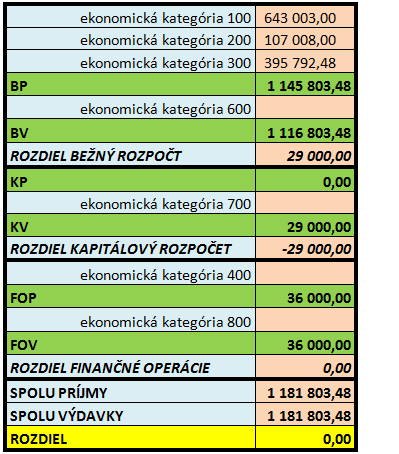 b/ b e r i e   n a    v e d o m i e  viacročný rozpočet obce Závod vrátane programov a podprogramov podľa prílohy  na roky 2016 – 2017.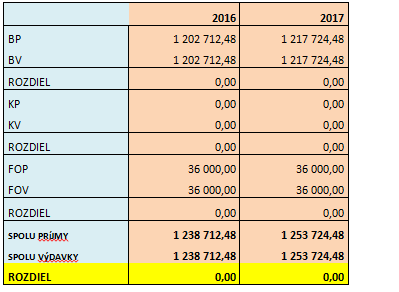 Celkový počet zvolených poslancov obecného zastupiteľstva Závod: 9Počet poslancov prítomných na zasadnutí obecného zastupiteľstva: 7JUDr. Richard Hollý                     ZA                    Miroslav Kopiar                           ZA                        Bc. Štefan Mikulič                        ZA                        Richard Rusňák                            ZA                        Ing. Mária Středová                      ZA                       Mgr. Zlatica Šišoláková                ZA                       Mgr. et Mgr. Lukáš Klvač             ZA                       Celkový počet zvolených poslancov obecného zastupiteľstva Závod: 9Počet poslancov prítomných na zasadnutí obecného zastupiteľstva: 7JUDr. Richard Hollý                     ZA                    Miroslav Kopiar                           ZA                        Bc. Štefan Mikulič                        ZA                        Richard Rusňák                            ZA                        Ing. Mária Středová                      ZA                       Mgr. Zlatica Šišoláková                ZA                       Mgr. et Mgr. Lukáš Klvač             ZA                                                UZNESENIE č. 50 /2014Obecné zastupiteľstvo v Závodeb e r i e   n a   v e d o m i e  monitoring programového rozpočtu za I. polrok 2014.Celkový počet zvolených poslancov obecného zastupiteľstva Závod: 9Počet poslancov prítomných na zasadnutí obecného zastupiteľstva: 7JUDr. Richard Hollý                    ZA                    Miroslav Kopiar                           ZA                        Bc. Štefan Mikulič                        ZA                        Richard Rusňák                            ZA                        Ing. Mária Středová                      ZA                       Mgr. Zlatica Šišoláková                ZA                       Mgr. et Mgr. Lukáš Klvač             ZA                       UZNESENIE č. 51 /2014Obecné zastupiteľstvo v Závodes c h v a ľ u j eVšeobecne záväzné nariadenie obce Závod o určení výšky dotácie na prevádzku a mzdy na žiaka školy a školských zariadení na území obce Závod, ktorým sa dopĺňa príloha / dodatok č.6.Celkový počet zvolených poslancov obecného zastupiteľstva Závod: 9Počet poslancov prítomných na zasadnutí obecného zastupiteľstva: 7JUDr. Richard Hollý                     ZA                    Miroslav Kopiar                           ZA                        Bc. Štefan Mikulič                        ZA                        Richard Rusňák                            ZA                        Ing. Mária Středová                      ZA                       Mgr. Zlatica Šišoláková                ZA                       Mgr. et Mgr. Lukáš Klvač             ZA                       UZNESENIE č. 52 /2014Obecné zastupiteľstvo v Závodeb e r i e   n a   v e d o m i e  Vyhodnotenie volebného obdobia 2010 – 2014.Celkový počet zvolených poslancov obecného zastupiteľstva Závod: 9Počet poslancov prítomných na zasadnutí obecného zastupiteľstva: 7JUDr. Richard Hollý                     ZA                    Miroslav Kopiar                           ZA                        Bc. Štefan Mikulič                        ZA                        Richard Rusňák                            ZA                        Ing. Mária Středová                      ZA                       Mgr. Zlatica Šišoláková                ZA                       Mgr. et Mgr. Lukáš Klvač             ZA                       UZNESENIE č. 53 /2014Obecné zastupiteľstvo v Závodes c h v a ľ u j e nákup auta pre potreby hasičského zboru vo výške 4 500,- EUR s DPH, pričom 3 700,- EUR z rozpočtu obce, zvyšných 800,- EUR bude zo sponzorského daru.Celkový počet zvolených poslancov obecného zastupiteľstva Závod: 9Počet poslancov prítomných na zasadnutí obecného zastupiteľstva: 7JUDr. Richard Hollý                     	ZA                    Miroslav Kopiar                            	ZA                        Bc. Štefan Mikulič                        	ZA                        Richard Rusňák                            	ZA                        Ing. Mária Středová                      	ZA                       Mgr. Zlatica Šišoláková		ZA                       Mgr. et Mgr. Lukáš Klvač             	ZA                       UZNESENIE č. 54 /2014       Obecné zastupiteľstvo v Závodes c h v a ľ u j e zmenu rozpočtu vrátane programov a podprogramov rozpočtovým opatrením č. 1 v zmysle ustanovenia § 14 ods. 2 zákona č. 583/2001 Z.z. o rozpočtových pravidlách územnej samosprávy a o zmene a doplnení niektorých zákonov v znení neskorších predpisov podľa priloženého návrhu.Celkový počet zvolených poslancov obecného zastupiteľstva Závod: 9Počet poslancov prítomných na zasadnutí obecného zastupiteľstva: 7JUDr. Richard Hollý                     	ZA                    Miroslav Kopiar                            	ZA                        Bc. Štefan Mikulič                        	ZA                        Richard Rusňák                            	ZA                        Ing. Mária Středová                      	ZA                       Mgr. Zlatica Šišoláková                	ZA                       Mgr. et Mgr. Lukáš Klvač             	ZA              15. Záver             Týmto bol program zasadnutia Obecného zastupiteľstva v Závode vyčerpaný. Starosta obce poďakoval prítomným za účasť a zasadnutie ukončil.Overovatelia: JUDr. Richard Hollý          .......................................Richard Rusňák                  .......................................                                                                                                                                  Ing. Peter Vrablec                                                                                                             starosta obceUZNESENIE č. 49 /2014UZNESENIE č. 49 /2014Obecné zastupiteľstvo v Závodes c h v a ľ u j e použitie rezervného fondu v roku 2015 na splátky úveru. s c h v a ľ u j e použitie rezervného fondu v roku 2015 na splátky úveru. október 2014október 2014obec a školaOBECzmenaspoluŠKOLSTVOzmenaspoluSPOLU1 202 969,270,001 202 969,274 000,000,004 000,001 206 969,27717 951,310,00717 951,31489 017,960,00489 017,961 206 969,271 920 920,58485 017,96-485 017,960,002 664 297,534 500,002 668 797,530,000,000,002 668 797,533 023 617,514 500,003 028 117,5133 391,720,0033 391,723 061 509,23-359 319,98-33 391,72-392 711,70541 009,800,00541 009,800,000,000,00541 009,80123 710,000,00123 710,000,000,000,00123 710,00417 299,800,00417 299,804 408 276,604 412 776,604 000,000,004 000,004 416 776,603 865 278,823 869 778,82522 409,680,00522 409,684 392 188,50 Prebytok24 588,10